OMAGH   INTEGRATED   PRIMARY SCHOOL &   NURSERY 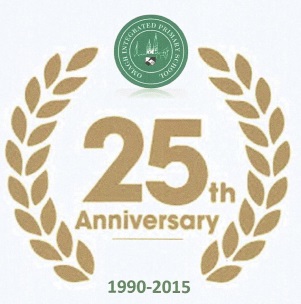 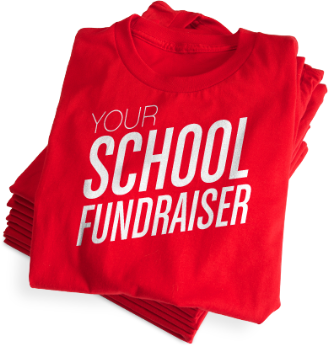 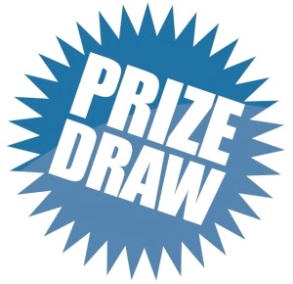 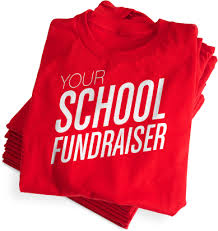 Parents’ Council14th September 20155-Week Draw.    …only £1 per week!                  Following the success of last year’s draw, the Parents Council plan to run a 5-week draw  again commencing on Friday 25th SeptemberThe draw will run for five consecutive weeks  costing  £1.00 per week/per line for five weeks. Sponsors can pay £5 for five weeks up front if they wish which is the preferred way to pay (…please!).  The draw will commence on Friday 25th September  at our weekly assembly so all draw cards should be returned by Wednesday 23rd September  at the latest for inclusion in the draw (no card means no entry into the draw that week!).  Please note all monies are to be given to class teacher only.The weekly prizes = 1st £30.00, 2nd £15.00, 3rd £10.00 (1-4 weeks only). The seller of the 1st prize winner  each week will receive  £5.00 (weeks 1-4). Week 5 prizes = 1st £50.00, 2nd £30.00, 3rd £20.00.  The week 5 seller’s prize will be £10.00.The Parents Council are asking each family to take a card (or if each child wants a card that’s great but not necessary.) We then ask you to ask family members, grans, grandads, aunts, uncles, and friends to contribute £1.00 for 5 weeks, (i.e. £5 in total) with the opportunity to win generous prizes and at the same time contribute to purchasing much needed resources  for the school which all children will be able to avail of.  CHILDREN ARE ASKED NOT TO GO AROUND HOUSES IN THEIR NEIGHBOURHOOD TO COLLECT CONTRIBUTIONS FOR THE DRAW! The class who sell the most lines/cards will receive a special treat after 5 weeks.All pupils  who fill a complete card for five weeks will get a prize on completion of the draw.The highest collector overall in Key Stage 1 and 2 will receive an extra special prize.To help with the smooth running of the draw we ask parents to assist your child/ren  in collecting monies the weekend prior to the draw so that he/she can bring in the money on the Monday.  Money for the first draw should be in at the very  latest on or before WEDNESDAY 23rd SEPTEMBER. The Parents Council thank you in advance for your support.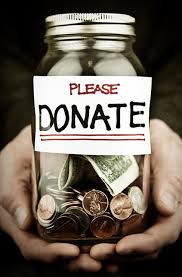 Yours sincerely,__________________Grainne WassonChairpersonOIPS  Parents Council